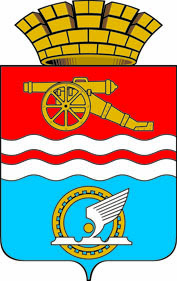 СВЕРДЛОВСКАЯ ОБЛАСТЬАДМИНИСТРАЦИЯ ГОРОДА КАМЕНСКА-УРАЛЬСКОГОПОСТАНОВЛЕНИЕот 05.02.2020  № 79О мерах по подготовке и пропуску весеннего половодья и дождевых паводков на территории муниципального образования                                 город Каменск-Уральский в 2020 годуВ целях обеспечения жизнедеятельности населения и устойчивого функционирования организаций, своевременного, безаварийного пропуска весеннего половодья и дождевых паводков на территории муниципального образования город Каменск-Уральский в 2020 году, в соответствии с распоряжением Правительства Свердловской области от 17.12.2019 № 727-РП «О мерах по подготовке и пропуску весеннего половодья и дождевых паводков в 2020 году» и Уставом муниципального образования город Каменск-Уральский, Администрация города Каменска-УральскогоПОСТАНОВЛЯЕТ:1. Утвердить Перечень мероприятий по предупреждению и безаварийному пропуску весеннего половодья и дождевых паводков на территории муниципального образования город Каменск-Уральский в весенне-летний период 2020 года (прилагается).2. Комиссии по предупреждению и ликвидации чрезвычайных ситуаций и обеспечению пожарной безопасности муниципального образования город Каменск-Уральский в срок до 20 марта 2020 года провести расширенное заседание по вопросу подготовки к безаварийному пропуску весеннего половодья и дождевых паводков на территории муниципального образования город Каменск-Уральский в 2020 году.3. Муниципальному казённому учреждению «Управление по делам гражданской обороны и чрезвычайным ситуациям города Каменска-Уральского» (Л.Н. Матвеенко):1) определить меры по оперативным действиям при возникновении чрезвычайных ситуаций в период весеннего половодья и дождевых паводков 2020 года;2) обеспечить оперативное информирование населения муниципального образования город Каменск-Уральский через средства массовой информации о развитии весеннего половодья и дождевых паводков и об опасности передвижения по льду рек;3) обеспечить координацию работ объектовых противопаводковых комиссий;4) с 01 апреля 2020 года организовать взаимодействие с ответственными за выполнение мероприятий по безаварийному пропуску весеннего половодья и дождевых паводков по шестому паводкоопасному направлению  на территории Свердловской области по своевременному обмену информацией об увеличении (уменьшении) сбросных расходов воды в нижний бьеф плотины. 4. Рекомендовать акционерному обществу «Водоканал Каменск-Уральский» (С.К. Глазунов) до 01 апреля 2020 года обеспечить наличие не менее месячного запаса реагентов для очистки и обеззараживания питьевой воды.5. Рекомендовать владельцам гидротехнических сооружений, расположенных на территории муниципального образования город Каменск-Уральский:1) включить в состав объектовых комиссий по проверке гидротехнических сооружений представителей  муниципального казённого учреждения «Управление по делам гражданской обороны и чрезвычайным ситуациям города Каменска-Уральского», МО МВД России «Каменск-Уральский»;2) до 01 апреля 2020 года организовать предпаводковое обследование гидротехнических сооружений с составлением соответствующих актов;3) до 01 апреля 2020 года представить в муниципальное казённое учреждение «Управление по делам гражданской обороны и чрезвычайным ситуациям города Каменска-Уральского» приказы о создании объектовых противопаводковых комиссий, планы мероприятий по обеспечению безаварийного пропуска паводковых вод и акты предпаводкового обследования гидротехнических сооружений;4) до 01 сентября 2020 года организовать послепаводковое обследование гидротехнических сооружений с составлением соответствующих актов, копии актов представить в муниципальное казённое учреждение «Управление по делам гражданской обороны и чрезвычайным ситуациям города Каменска-Уральского».6. Рекомендовать МО МВД России «Каменск-Уральский» (А.Н. Кивелев) по оперативному распоряжению председателя комиссии по предупреждению и ликвидации чрезвычайных ситуаций и обеспечению пожарной безопасности муниципального образования город Каменск-Уральский организовать патрулирование в зонах подтопления вдоль рек Исеть и Каменка в границах муниципального образования.7. Комиссии по предупреждению и ликвидации чрезвычайных ситуаций и обеспечению пожарной безопасности муниципального образования город Каменск-Уральский (А.В. Шмыков) в срок до 30 июня 2020 года провести расширенное заседание по вопросу подведения итогов выполненных мероприятий по обеспечению безаварийного пропуска весеннего половодья и дождевых паводков в 2020 году и подготовке к весеннему половодью 2021 года.8. Рекомендовать организациям всех форм собственности, расположенным на территории муниципального образования город Каменск-Уральский, обеспечить выполнение мероприятий, утвержденных пунктом 1 настоящего постановления.9. Контроль за исполнением настоящего постановления возложить на первого заместителя главы Администрации города С.А. Гераскина.Глава города                                                                                                   А.В. ШмыковУТВЕРЖДЕНпостановлением Администрации города Каменска-Уральского от 05.02.2020                 №  79  «О мерах по подготовке и пропуску весеннего половодья и дождевых паводков на территории муниципального образования город Каменск-Уральский в 2020 году»ПЕРЕЧЕНЬ МЕРОПРИЯТИЙ по предупреждению и безаварийному пропуску весеннего половодья и дождевых паводков на территории муниципального образовании город Каменск-Уральский в весенне-летний период 2020 года Список применяемых сокращений:ГТС – гидротехнические сооружения;МКУ «УГОЧС» - муниципальное казённое учреждение «Управление по делам гражданской обороны и чрезвычайным ситуациям города Каменска-Уральского»;ЕДДС муниципального образования город Каменск-Уральский - Единая дежурно-диспетчерская служба муниципального образования город Каменск-Уральский;МКУ «УГХ» - Муниципальное казённое учреждение «Управление городского хозяйства»;АО «ГВБ» - Акционерное общество «Горвнешблагоустройство»;АО «Водоканал КУ» - Акционерное общество «Водоканал Каменск-Уральский»;7. УО – управляющие организации,  управляющие многоквартирными жилыми домами;8. ТСЖ – товарищества собственников жилья;9.  «РУСАЛ Каменск-Уральский» - Филиал АО «РУСАЛ Урал» в Каменске-Уральском «Объединенная компания РУСАЛ Уральский алюминиевый завод»;10. Главное управление МЧС России по Свердловской области - Главное управление министерства Российской федерации по делам гражданской обороны, чрезвычайным ситуациям и ликвидации последствий стихийных бедствий по Свердловской области;11. Каменск-Уральский ПСО ГКУ «Служба спасения СО» - Каменск-Уральский поисково-спасательный отряд государственное казенное учреждение «Служба спасения Свердловской  области «Каменск-Уральский поисково-спасательный отряд».№п.пМероприятияОтветственныйисполнительСрок исполнения12341Издание приказов по обеспечению устойчивой работы ГТС в период весеннего половодья и дождевых паводков с указанием мероприятий и ответственных  исполнителей.Владельцы ГТС (по согласованию)до 15.02.2020 г.2Разработка мероприятий и принятие конкретных мер по предотвращению загрязнения водоемов, недопущению сбросов нефтепродуктов, кислот, остатков строительных материалов и т.п. в водные источники в период паводка.Организации всех форм собственности (по согласованию)до 15.02.2020 г.3Обеспечение страховой защиты инженерных сооружений, объектов дорожного и жилищного хозяйства, подвергаемых повышенному риску на паводкоопасной территории.Владельцы ГТС, УО, ТСЖ (по согласованию), МКУ «УГХ»до 01.03.2020 г.4Обеспечение создания запаса  необходимых строительных материалов, техники в целях принятия оперативных мер по ликвидации возможных аварийных ситуаций в период весеннего половодья и дождевых паводков.Владельцы ГТС (по согласованию)до 15.03.2020 г.5Выполнение работ по освобождению  от льда водосбросов плотин и мостовых опор.АО «Водоканал КУ»,                       «РУСАЛ Каменск-Уральский»                         (по согласованию)до 01.04.2020 г.6Осуществление постоянного контроля за техническим состоянием ГТС.Владельцы ГТС                 (по согласованию)на весь период весеннего половодья и дождевых паводков7Осуществление постоянного мониторинга уровня воды в водохранилищах, принятие мер по своевременному увеличению или уменьшению сбросных расходов воды в нижний бьеф в соответствии с установленными правилами эксплуатации водохранилища, не допускать переполнения водохранилищ выше нормативных отметок подпорного уровня.АО «Водоканал КУ»,                  «РУСАЛ Каменск-Уральский»                      (по согласованию)с 01.04.2020 г.  по 01.07.2020 г.8Проверка наличия спасательных средств, их технического состояния и принятие мер по их доукомплектованию.Каменск-Уральский ПСО ГКУ «Служба спасения СО»                              (по согласованию)до 20.03.2020 г.9Проведение санитарной очистки на подтопляемой территории.АО «Водоканал КУ», «РУСАЛ  Каменск-               Уральский», АО «ГВБ»                    (по согласованию),                      МКУ «УГХ»до 01.04.2020 г.10Обеспечение в соответствии с графиком вывоза снега с городской и подведомственной предприятиям территории.АО «ГВБ», организации всех форм                  собственности(по согласованию),МКУ «УГХ»на весь период весеннего половодья и дождевых паводков11Выполнение работ по очистке дорожных, уличных кюветов и канав от мусора, льда, прочистке труб ливневых канализаций и ливнеприёмных решеток, водостоков и водоспусков талых вод.УО, ТСЖ, АО «ГВБ» (по согласованию),МКУ «УГХ»до 01.04.2020 г.12Организация на ГТС круглосуточного дежурства ответственных лиц, аварийно-спасательных бригад.Владельцы ГТС                   (по согласованию)с 01.04.2020 г.     до особого распоряжения противопаводковой подкомиссии комиссии              Правительства Свердловской области13Обеспечение сбора информации о состоянии рек Исеть и Каменка.ЕДДС муниципального образования              город Каменск-Уральскийна весь период весеннего половодья и дождевых паводков14Обеспечение взаимодействия с областной противопаводковой комиссией.МКУ «УГОЧС»на весь период весеннего половодья и дождевых паводков15Организация мониторинга выполнения мероприятий по безаварийному пропуску паводковых вод на территории муниципального образования город Каменск-Уральский.МКУ «УГОЧС»на весь период весеннего половодья и дождевых паводков16Проведение герметизации оголовков скважин, очистки от мусора, ремонта ограждения территорий зон санитарной охраны питьевых водоисточников, резервуаров, насосных станций.АО «Водоканал КУ»                              (по согласованию)до 20.03.2020 г.17Доведение до собственников ГТС уровней предпаводковой сработки водохранилищ.МКУ «УГОЧС»до 25.03.2020 г.18Обеспечение лабораторного контроля над качеством подаваемой населению воды, создание необходимого запаса реагентов, ремонт и благоустройство водозаборных колонок.АО «Водоканал КУ»                             (по согласованию)на весь период весеннего половодья и дождевых паводков19Уточнение списков телефонов объектовых противопаводковых комиссий, аварийных и дежурных служб 6-го паводкоопасного направления .ЕДДС муниципального образования              город Каменск-Уральскийдо 15.03.2020 г.20Установка знаков безопасности на водных объектах в местах выхода (выезда) людей (автотранспорта) на лед.МКУ «УГОЧС»до 01.04.2020 г.21Разработка и распространение среди жителей подтопляемых районов (домов), памяток с алгоритмом их действий при угрозе (возникновении) подтопления и с указанием телефонов дежурно-диспетчерских и спасательных служб.МКУ «УГОЧС»до 01.04.2020 г.22Уточнение порядка и способа оповещения населения при угрозе возникновения и при возникновении чрезвычайной ситуации, обусловленной затоплением (подтоплением) жилых домов, объектов жизнеобеспечения населения.МКУ «УГОЧС»до 01.04.2020 г.23Направление в Главное управление МЧС России по Свердловской области и Министерство природных ресурсов и экологии Свердловской области актов предпаводкового обследования ГТС с заключениями объектовых противопаводковых комиссий.МКУ «УГОЧС»до 10.04.2020 г.24Направление в Министерство природных ресурсов и экологии Свердловской области информации об объемах финансовых средств, предусмотренных  на противопаводковые мероприятия.МКУ «УГОЧС»до 01.04.2020 г.25Направление в Министерство общественной безопасности Свердловской области данных об объемах финансовых средств, израсходованных на противопаводковые мероприятия и ущербу, нанесенному весенним половодьем и дождевыми паводками в 2020 году.МКУ «УГОЧС»до 31.07.2020 г.26Уточнение списков жителей, проживающих в зонах возможных подтоплений во время паводка, на случай экстренной эвакуации. Определение мест временного размещения эвакуируемого населения и мероприятий по его первоочередному жизнеобеспечению.Главы Администраций    Красногорского и Синарского                районов,                              МКУ «УГОЧС»до 15.03.2020 г.27Ежесуточное направление в адрес государственного казенного учреждения Свердловской области «Территориальный центр мониторинга и реагирования на чрезвычайные ситуации в Свердловской области» донесения по формам, согласно приложениям № 2, 3 к распоряжению Правительства Свердловской области от 17.12.2019 года № 727-РП «О мерах по подготовке и пропуску весеннего половодья и дождевых паводков в 2020 году» и информации о наполнении водохранилищ.ЕДДС муниципального образования город Каменск-Уральскийс 01.04.2020 г. до особого распоряжения противопаводковой подкомиссии комиссии              Правительства Свердловской области 28Направление в Главное управление Министерства РФ по делам гражданской обороны, чрезвычайным ситуациям и ликвидации последствий стихийных бедствий по Свердловской области и Министерство природных ресурсов и экологии Свердловской области актов послепаводкового обследования ГТС с заключениями объектовых противопаводковых комиссий.МКУ «УГОЧС»до 10.09.2020 г.29Осуществление мониторинга паводковой обстановки, взаимодействия по своевременному сбору и обмену информацией между едиными дежурно-диспетчерскими службами  и ответственным за координацию мероприятий по 6-му паводкоопасному направлению, собственниками, эксплуатирующими ГТС, предприятиями.ЕДДС    муниципального образования город Каменск-                 Уральскийна весь период весеннего половодья и дождевых паводков30Контроль за недопущением строительства нового жилья, садовых и дачных строений, объектов производственного и социального назначения, транспортной и энергетической инфраструктуры в зонах возможного затопления (подтопления), отраженных в документах территориального планирования муниципального образования.ОМС «Комитет по архитектуре и градостроительству города Каменска-               Уральского»постоянно31Обеспечение сработки водохранилищ в соответствии с расчетами Отдела  водных ресурсов Нижне-Обского бассейнового водного управления по Свердловской области.МКУ «УГОЧС»,               владельцы ГТС                     (по согласованию)с 01.04.2020 г. по 01.07.2020 г.32Организация взаимодействия с собственниками ГТС и организациями, эксплуатирующими ГТС, администрациями населенных пунктов Катайского и Далматовского районов Курганской области, расположенными ниже по течению при увеличении или уменьшении сбросных расходов воды в нижний бьеф плотины, применяя в практической работе схемы взаимодействия.МКУ «УГОЧС»,                владельцы ГТС                     (по согласованию)с 01.04.2020 г. по 01.07.2020 г.